Please use this form to request a Medical Physicist report for research projects, which involve the exposure of humans to ionising radiation. For projects reviewed by the Alfred Hospital Ethics Committee, submit this form with your initial email submission (including the Victorian Medical Physics Risk Assessment (MPRA) Form) to the Office of Ethics and Research Governance. The Office will arrange the Medical Physicist’s report.HREC No.:HREC No.:Project Title:Project Title:Payment DetailsFor an explanation of the fee structure please see Radiation & laser safety on the Alfred Health website (https://www.alfredhealth.org.au/research/ethics-research-governance/essential-elements-for-research-applications/radiation-laser-safety).Payment DetailsFor an explanation of the fee structure please see Radiation & laser safety on the Alfred Health website (https://www.alfredhealth.org.au/research/ethics-research-governance/essential-elements-for-research-applications/radiation-laser-safety).Payment DetailsFor an explanation of the fee structure please see Radiation & laser safety on the Alfred Health website (https://www.alfredhealth.org.au/research/ethics-research-governance/essential-elements-for-research-applications/radiation-laser-safety).Trial Funding: Internal, not funded NHMRC Funded External sponsor (please provide sponsor name): Other funding (please specify): Internal, not funded NHMRC Funded External sponsor (please provide sponsor name): Other funding (please specify):Fee payment must be from an Alfred Health Cost Centre (please complete ICAN on Page 2)$200 for internal non-funded & internal NHMRC trials, $550 for externally sponsored & other funded trialsFees listed above are GST exclusive.NOTE: The ICAN form below must be completed or the request will not be processed.Fee payment must be from an Alfred Health Cost Centre (please complete ICAN on Page 2)$200 for internal non-funded & internal NHMRC trials, $550 for externally sponsored & other funded trialsFees listed above are GST exclusive.NOTE: The ICAN form below must be completed or the request will not be processed.Fee payment must be from an Alfred Health Cost Centre (please complete ICAN on Page 2)$200 for internal non-funded & internal NHMRC trials, $550 for externally sponsored & other funded trialsFees listed above are GST exclusive.NOTE: The ICAN form below must be completed or the request will not be processed.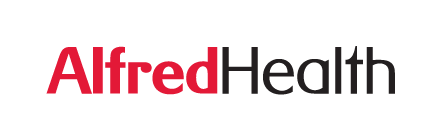 ICAN NO _  _ICAN NO _  _ICAN NO _  _ICAN NO _  _ICAN NO _  _ICAN NO _  _ICAN NO _  _ICAN NO _  _ICAN NO _  _ICAN NO _  _ICAN NO _  _ICAN NO _  _ICAN NO _  _ICAN NO _  _ICAN NO _  _ICAN NO _  _ICAN NO _  _ICAN NO _  _ICAN NO _  _ICAN NO _  _ICAN NO _  _ICAN NO _  _ICAN NO _  _ICAN NO _  _ICAN NO _  _ICAN NO _  _ICAN NO _  _ICAN NO _  _ICAN NO _  _ICAN NO _  _ICAN NO _  _ICAN NO _  _ICAN NO _  _ICAN NO _  _ICAN NO _  _ICAN NO _  _ICAN NO _  _ICAN NO _  _ICAN NO _  _ICAN NO _  _ICAN NO _  _ICAN NO _  _ICAN NO _  _ICAN NO _  _ICAN NO _  _ICAN NO _  _ICAN NO _  _ICAN NO _  _INTERNAL CHARGE ADVICE NOTEPLEASE COMPLETE  SHADED AREAS(Medical Physicist will submit ICAN to Finance)INTERNAL CHARGE ADVICE NOTEPLEASE COMPLETE  SHADED AREAS(Medical Physicist will submit ICAN to Finance)INTERNAL CHARGE ADVICE NOTEPLEASE COMPLETE  SHADED AREAS(Medical Physicist will submit ICAN to Finance)INTERNAL CHARGE ADVICE NOTEPLEASE COMPLETE  SHADED AREAS(Medical Physicist will submit ICAN to Finance)INTERNAL CHARGE ADVICE NOTEPLEASE COMPLETE  SHADED AREAS(Medical Physicist will submit ICAN to Finance)INTERNAL CHARGE ADVICE NOTEPLEASE COMPLETE  SHADED AREAS(Medical Physicist will submit ICAN to Finance)INTERNAL CHARGE ADVICE NOTEPLEASE COMPLETE  SHADED AREAS(Medical Physicist will submit ICAN to Finance)INTERNAL CHARGE ADVICE NOTEPLEASE COMPLETE  SHADED AREAS(Medical Physicist will submit ICAN to Finance)INTERNAL CHARGE ADVICE NOTEPLEASE COMPLETE  SHADED AREAS(Medical Physicist will submit ICAN to Finance)INTERNAL CHARGE ADVICE NOTEPLEASE COMPLETE  SHADED AREAS(Medical Physicist will submit ICAN to Finance)INTERNAL CHARGE ADVICE NOTEPLEASE COMPLETE  SHADED AREAS(Medical Physicist will submit ICAN to Finance)INTERNAL CHARGE ADVICE NOTEPLEASE COMPLETE  SHADED AREAS(Medical Physicist will submit ICAN to Finance)INTERNAL CHARGE ADVICE NOTEPLEASE COMPLETE  SHADED AREAS(Medical Physicist will submit ICAN to Finance)INTERNAL CHARGE ADVICE NOTEPLEASE COMPLETE  SHADED AREAS(Medical Physicist will submit ICAN to Finance)INTERNAL CHARGE ADVICE NOTEPLEASE COMPLETE  SHADED AREAS(Medical Physicist will submit ICAN to Finance)INTERNAL CHARGE ADVICE NOTEPLEASE COMPLETE  SHADED AREAS(Medical Physicist will submit ICAN to Finance)INTERNAL CHARGE ADVICE NOTEPLEASE COMPLETE  SHADED AREAS(Medical Physicist will submit ICAN to Finance)INTERNAL CHARGE ADVICE NOTEPLEASE COMPLETE  SHADED AREAS(Medical Physicist will submit ICAN to Finance)INTERNAL CHARGE ADVICE NOTEPLEASE COMPLETE  SHADED AREAS(Medical Physicist will submit ICAN to Finance)INTERNAL CHARGE ADVICE NOTEPLEASE COMPLETE  SHADED AREAS(Medical Physicist will submit ICAN to Finance)INTERNAL CHARGE ADVICE NOTEPLEASE COMPLETE  SHADED AREAS(Medical Physicist will submit ICAN to Finance)INTERNAL CHARGE ADVICE NOTEPLEASE COMPLETE  SHADED AREAS(Medical Physicist will submit ICAN to Finance)INTERNAL CHARGE ADVICE NOTEPLEASE COMPLETE  SHADED AREAS(Medical Physicist will submit ICAN to Finance)INTERNAL CHARGE ADVICE NOTEPLEASE COMPLETE  SHADED AREAS(Medical Physicist will submit ICAN to Finance)INTERNAL CHARGE ADVICE NOTEPLEASE COMPLETE  SHADED AREAS(Medical Physicist will submit ICAN to Finance)INTERNAL CHARGE ADVICE NOTEPLEASE COMPLETE  SHADED AREAS(Medical Physicist will submit ICAN to Finance)INTERNAL CHARGE ADVICE NOTEPLEASE COMPLETE  SHADED AREAS(Medical Physicist will submit ICAN to Finance)INTERNAL CHARGE ADVICE NOTEPLEASE COMPLETE  SHADED AREAS(Medical Physicist will submit ICAN to Finance)INTERNAL CHARGE ADVICE NOTEPLEASE COMPLETE  SHADED AREAS(Medical Physicist will submit ICAN to Finance)INTERNAL CHARGE ADVICE NOTEPLEASE COMPLETE  SHADED AREAS(Medical Physicist will submit ICAN to Finance)INTERNAL CHARGE ADVICE NOTEPLEASE COMPLETE  SHADED AREAS(Medical Physicist will submit ICAN to Finance)INTERNAL CHARGE ADVICE NOTEPLEASE COMPLETE  SHADED AREAS(Medical Physicist will submit ICAN to Finance)INTERNAL CHARGE ADVICE NOTEPLEASE COMPLETE  SHADED AREAS(Medical Physicist will submit ICAN to Finance)FINANCE USE ONLYFINANCE USE ONLYFINANCE USE ONLYFINANCE USE ONLYFINANCE USE ONLYFINANCE USE ONLYFINANCE USE ONLYFINANCE USE ONLYFINANCE USE ONLYFINANCE USE ONLYFINANCE USE ONLYFINANCE USE ONLYFINANCE USE ONLYFINANCE USE ONLYFINANCE USE ONLYINTERNAL CHARGE ADVICE NOTEPLEASE COMPLETE  SHADED AREAS(Medical Physicist will submit ICAN to Finance)INTERNAL CHARGE ADVICE NOTEPLEASE COMPLETE  SHADED AREAS(Medical Physicist will submit ICAN to Finance)INTERNAL CHARGE ADVICE NOTEPLEASE COMPLETE  SHADED AREAS(Medical Physicist will submit ICAN to Finance)INTERNAL CHARGE ADVICE NOTEPLEASE COMPLETE  SHADED AREAS(Medical Physicist will submit ICAN to Finance)INTERNAL CHARGE ADVICE NOTEPLEASE COMPLETE  SHADED AREAS(Medical Physicist will submit ICAN to Finance)INTERNAL CHARGE ADVICE NOTEPLEASE COMPLETE  SHADED AREAS(Medical Physicist will submit ICAN to Finance)INTERNAL CHARGE ADVICE NOTEPLEASE COMPLETE  SHADED AREAS(Medical Physicist will submit ICAN to Finance)INTERNAL CHARGE ADVICE NOTEPLEASE COMPLETE  SHADED AREAS(Medical Physicist will submit ICAN to Finance)INTERNAL CHARGE ADVICE NOTEPLEASE COMPLETE  SHADED AREAS(Medical Physicist will submit ICAN to Finance)INTERNAL CHARGE ADVICE NOTEPLEASE COMPLETE  SHADED AREAS(Medical Physicist will submit ICAN to Finance)INTERNAL CHARGE ADVICE NOTEPLEASE COMPLETE  SHADED AREAS(Medical Physicist will submit ICAN to Finance)INTERNAL CHARGE ADVICE NOTEPLEASE COMPLETE  SHADED AREAS(Medical Physicist will submit ICAN to Finance)INTERNAL CHARGE ADVICE NOTEPLEASE COMPLETE  SHADED AREAS(Medical Physicist will submit ICAN to Finance)INTERNAL CHARGE ADVICE NOTEPLEASE COMPLETE  SHADED AREAS(Medical Physicist will submit ICAN to Finance)INTERNAL CHARGE ADVICE NOTEPLEASE COMPLETE  SHADED AREAS(Medical Physicist will submit ICAN to Finance)INTERNAL CHARGE ADVICE NOTEPLEASE COMPLETE  SHADED AREAS(Medical Physicist will submit ICAN to Finance)INTERNAL CHARGE ADVICE NOTEPLEASE COMPLETE  SHADED AREAS(Medical Physicist will submit ICAN to Finance)INTERNAL CHARGE ADVICE NOTEPLEASE COMPLETE  SHADED AREAS(Medical Physicist will submit ICAN to Finance)INTERNAL CHARGE ADVICE NOTEPLEASE COMPLETE  SHADED AREAS(Medical Physicist will submit ICAN to Finance)INTERNAL CHARGE ADVICE NOTEPLEASE COMPLETE  SHADED AREAS(Medical Physicist will submit ICAN to Finance)INTERNAL CHARGE ADVICE NOTEPLEASE COMPLETE  SHADED AREAS(Medical Physicist will submit ICAN to Finance)INTERNAL CHARGE ADVICE NOTEPLEASE COMPLETE  SHADED AREAS(Medical Physicist will submit ICAN to Finance)INTERNAL CHARGE ADVICE NOTEPLEASE COMPLETE  SHADED AREAS(Medical Physicist will submit ICAN to Finance)INTERNAL CHARGE ADVICE NOTEPLEASE COMPLETE  SHADED AREAS(Medical Physicist will submit ICAN to Finance)INTERNAL CHARGE ADVICE NOTEPLEASE COMPLETE  SHADED AREAS(Medical Physicist will submit ICAN to Finance)INTERNAL CHARGE ADVICE NOTEPLEASE COMPLETE  SHADED AREAS(Medical Physicist will submit ICAN to Finance)INTERNAL CHARGE ADVICE NOTEPLEASE COMPLETE  SHADED AREAS(Medical Physicist will submit ICAN to Finance)INTERNAL CHARGE ADVICE NOTEPLEASE COMPLETE  SHADED AREAS(Medical Physicist will submit ICAN to Finance)INTERNAL CHARGE ADVICE NOTEPLEASE COMPLETE  SHADED AREAS(Medical Physicist will submit ICAN to Finance)INTERNAL CHARGE ADVICE NOTEPLEASE COMPLETE  SHADED AREAS(Medical Physicist will submit ICAN to Finance)INTERNAL CHARGE ADVICE NOTEPLEASE COMPLETE  SHADED AREAS(Medical Physicist will submit ICAN to Finance)INTERNAL CHARGE ADVICE NOTEPLEASE COMPLETE  SHADED AREAS(Medical Physicist will submit ICAN to Finance)INTERNAL CHARGE ADVICE NOTEPLEASE COMPLETE  SHADED AREAS(Medical Physicist will submit ICAN to Finance)INTERNAL CHARGE ADVICE NOTEPLEASE COMPLETE  SHADED AREAS(Medical Physicist will submit ICAN to Finance)INTERNAL CHARGE ADVICE NOTEPLEASE COMPLETE  SHADED AREAS(Medical Physicist will submit ICAN to Finance)INTERNAL CHARGE ADVICE NOTEPLEASE COMPLETE  SHADED AREAS(Medical Physicist will submit ICAN to Finance)INTERNAL CHARGE ADVICE NOTEPLEASE COMPLETE  SHADED AREAS(Medical Physicist will submit ICAN to Finance)INTERNAL CHARGE ADVICE NOTEPLEASE COMPLETE  SHADED AREAS(Medical Physicist will submit ICAN to Finance)INTERNAL CHARGE ADVICE NOTEPLEASE COMPLETE  SHADED AREAS(Medical Physicist will submit ICAN to Finance)INTERNAL CHARGE ADVICE NOTEPLEASE COMPLETE  SHADED AREAS(Medical Physicist will submit ICAN to Finance)INTERNAL CHARGE ADVICE NOTEPLEASE COMPLETE  SHADED AREAS(Medical Physicist will submit ICAN to Finance)INTERNAL CHARGE ADVICE NOTEPLEASE COMPLETE  SHADED AREAS(Medical Physicist will submit ICAN to Finance)INTERNAL CHARGE ADVICE NOTEPLEASE COMPLETE  SHADED AREAS(Medical Physicist will submit ICAN to Finance)INTERNAL CHARGE ADVICE NOTEPLEASE COMPLETE  SHADED AREAS(Medical Physicist will submit ICAN to Finance)INTERNAL CHARGE ADVICE NOTEPLEASE COMPLETE  SHADED AREAS(Medical Physicist will submit ICAN to Finance)INTERNAL CHARGE ADVICE NOTEPLEASE COMPLETE  SHADED AREAS(Medical Physicist will submit ICAN to Finance)INTERNAL CHARGE ADVICE NOTEPLEASE COMPLETE  SHADED AREAS(Medical Physicist will submit ICAN to Finance)INTERNAL CHARGE ADVICE NOTEPLEASE COMPLETE  SHADED AREAS(Medical Physicist will submit ICAN to Finance)INTERNAL CHARGE ADVICE NOTEPLEASE COMPLETE  SHADED AREAS(Medical Physicist will submit ICAN to Finance)INTERNAL CHARGE ADVICE NOTEPLEASE COMPLETE  SHADED AREAS(Medical Physicist will submit ICAN to Finance)INTERNAL CHARGE ADVICE NOTEPLEASE COMPLETE  SHADED AREAS(Medical Physicist will submit ICAN to Finance)INTERNAL CHARGE ADVICE NOTEPLEASE COMPLETE  SHADED AREAS(Medical Physicist will submit ICAN to Finance)INTERNAL CHARGE ADVICE NOTEPLEASE COMPLETE  SHADED AREAS(Medical Physicist will submit ICAN to Finance)INTERNAL CHARGE ADVICE NOTEPLEASE COMPLETE  SHADED AREAS(Medical Physicist will submit ICAN to Finance)INTERNAL CHARGE ADVICE NOTEPLEASE COMPLETE  SHADED AREAS(Medical Physicist will submit ICAN to Finance)INTERNAL CHARGE ADVICE NOTEPLEASE COMPLETE  SHADED AREAS(Medical Physicist will submit ICAN to Finance)INTERNAL CHARGE ADVICE NOTEPLEASE COMPLETE  SHADED AREAS(Medical Physicist will submit ICAN to Finance)INTERNAL CHARGE ADVICE NOTEPLEASE COMPLETE  SHADED AREAS(Medical Physicist will submit ICAN to Finance)INTERNAL CHARGE ADVICE NOTEPLEASE COMPLETE  SHADED AREAS(Medical Physicist will submit ICAN to Finance)INTERNAL CHARGE ADVICE NOTEPLEASE COMPLETE  SHADED AREAS(Medical Physicist will submit ICAN to Finance)INTERNAL CHARGE ADVICE NOTEPLEASE COMPLETE  SHADED AREAS(Medical Physicist will submit ICAN to Finance)INTERNAL CHARGE ADVICE NOTEPLEASE COMPLETE  SHADED AREAS(Medical Physicist will submit ICAN to Finance)INTERNAL CHARGE ADVICE NOTEPLEASE COMPLETE  SHADED AREAS(Medical Physicist will submit ICAN to Finance)INTERNAL CHARGE ADVICE NOTEPLEASE COMPLETE  SHADED AREAS(Medical Physicist will submit ICAN to Finance)INTERNAL CHARGE ADVICE NOTEPLEASE COMPLETE  SHADED AREAS(Medical Physicist will submit ICAN to Finance)INTERNAL CHARGE ADVICE NOTEPLEASE COMPLETE  SHADED AREAS(Medical Physicist will submit ICAN to Finance)JOURNAL :JOURNAL :JOURNAL :JOURNAL :JOURNAL :JOURNAL :JOURNAL :JOURNAL :JOURNAL :BOTHBOTHBOTHBOTHBOTHINTERNAL CHARGE ADVICE NOTEPLEASE COMPLETE  SHADED AREAS(Medical Physicist will submit ICAN to Finance)INTERNAL CHARGE ADVICE NOTEPLEASE COMPLETE  SHADED AREAS(Medical Physicist will submit ICAN to Finance)INTERNAL CHARGE ADVICE NOTEPLEASE COMPLETE  SHADED AREAS(Medical Physicist will submit ICAN to Finance)INTERNAL CHARGE ADVICE NOTEPLEASE COMPLETE  SHADED AREAS(Medical Physicist will submit ICAN to Finance)INTERNAL CHARGE ADVICE NOTEPLEASE COMPLETE  SHADED AREAS(Medical Physicist will submit ICAN to Finance)INTERNAL CHARGE ADVICE NOTEPLEASE COMPLETE  SHADED AREAS(Medical Physicist will submit ICAN to Finance)INTERNAL CHARGE ADVICE NOTEPLEASE COMPLETE  SHADED AREAS(Medical Physicist will submit ICAN to Finance)INTERNAL CHARGE ADVICE NOTEPLEASE COMPLETE  SHADED AREAS(Medical Physicist will submit ICAN to Finance)INTERNAL CHARGE ADVICE NOTEPLEASE COMPLETE  SHADED AREAS(Medical Physicist will submit ICAN to Finance)INTERNAL CHARGE ADVICE NOTEPLEASE COMPLETE  SHADED AREAS(Medical Physicist will submit ICAN to Finance)INTERNAL CHARGE ADVICE NOTEPLEASE COMPLETE  SHADED AREAS(Medical Physicist will submit ICAN to Finance)INTERNAL CHARGE ADVICE NOTEPLEASE COMPLETE  SHADED AREAS(Medical Physicist will submit ICAN to Finance)INTERNAL CHARGE ADVICE NOTEPLEASE COMPLETE  SHADED AREAS(Medical Physicist will submit ICAN to Finance)INTERNAL CHARGE ADVICE NOTEPLEASE COMPLETE  SHADED AREAS(Medical Physicist will submit ICAN to Finance)INTERNAL CHARGE ADVICE NOTEPLEASE COMPLETE  SHADED AREAS(Medical Physicist will submit ICAN to Finance)INTERNAL CHARGE ADVICE NOTEPLEASE COMPLETE  SHADED AREAS(Medical Physicist will submit ICAN to Finance)INTERNAL CHARGE ADVICE NOTEPLEASE COMPLETE  SHADED AREAS(Medical Physicist will submit ICAN to Finance)INTERNAL CHARGE ADVICE NOTEPLEASE COMPLETE  SHADED AREAS(Medical Physicist will submit ICAN to Finance)INTERNAL CHARGE ADVICE NOTEPLEASE COMPLETE  SHADED AREAS(Medical Physicist will submit ICAN to Finance)INTERNAL CHARGE ADVICE NOTEPLEASE COMPLETE  SHADED AREAS(Medical Physicist will submit ICAN to Finance)INTERNAL CHARGE ADVICE NOTEPLEASE COMPLETE  SHADED AREAS(Medical Physicist will submit ICAN to Finance)INTERNAL CHARGE ADVICE NOTEPLEASE COMPLETE  SHADED AREAS(Medical Physicist will submit ICAN to Finance)INTERNAL CHARGE ADVICE NOTEPLEASE COMPLETE  SHADED AREAS(Medical Physicist will submit ICAN to Finance)INTERNAL CHARGE ADVICE NOTEPLEASE COMPLETE  SHADED AREAS(Medical Physicist will submit ICAN to Finance)INTERNAL CHARGE ADVICE NOTEPLEASE COMPLETE  SHADED AREAS(Medical Physicist will submit ICAN to Finance)INTERNAL CHARGE ADVICE NOTEPLEASE COMPLETE  SHADED AREAS(Medical Physicist will submit ICAN to Finance)INTERNAL CHARGE ADVICE NOTEPLEASE COMPLETE  SHADED AREAS(Medical Physicist will submit ICAN to Finance)INTERNAL CHARGE ADVICE NOTEPLEASE COMPLETE  SHADED AREAS(Medical Physicist will submit ICAN to Finance)INTERNAL CHARGE ADVICE NOTEPLEASE COMPLETE  SHADED AREAS(Medical Physicist will submit ICAN to Finance)INTERNAL CHARGE ADVICE NOTEPLEASE COMPLETE  SHADED AREAS(Medical Physicist will submit ICAN to Finance)INTERNAL CHARGE ADVICE NOTEPLEASE COMPLETE  SHADED AREAS(Medical Physicist will submit ICAN to Finance)INTERNAL CHARGE ADVICE NOTEPLEASE COMPLETE  SHADED AREAS(Medical Physicist will submit ICAN to Finance)INTERNAL CHARGE ADVICE NOTEPLEASE COMPLETE  SHADED AREAS(Medical Physicist will submit ICAN to Finance)INTERNAL CHARGE ADVICE NOTEPLEASE COMPLETE  SHADED AREAS(Medical Physicist will submit ICAN to Finance)INTERNAL CHARGE ADVICE NOTEPLEASE COMPLETE  SHADED AREAS(Medical Physicist will submit ICAN to Finance)INTERNAL CHARGE ADVICE NOTEPLEASE COMPLETE  SHADED AREAS(Medical Physicist will submit ICAN to Finance)INTERNAL CHARGE ADVICE NOTEPLEASE COMPLETE  SHADED AREAS(Medical Physicist will submit ICAN to Finance)INTERNAL CHARGE ADVICE NOTEPLEASE COMPLETE  SHADED AREAS(Medical Physicist will submit ICAN to Finance)INTERNAL CHARGE ADVICE NOTEPLEASE COMPLETE  SHADED AREAS(Medical Physicist will submit ICAN to Finance)INTERNAL CHARGE ADVICE NOTEPLEASE COMPLETE  SHADED AREAS(Medical Physicist will submit ICAN to Finance)INTERNAL CHARGE ADVICE NOTEPLEASE COMPLETE  SHADED AREAS(Medical Physicist will submit ICAN to Finance)INTERNAL CHARGE ADVICE NOTEPLEASE COMPLETE  SHADED AREAS(Medical Physicist will submit ICAN to Finance)INTERNAL CHARGE ADVICE NOTEPLEASE COMPLETE  SHADED AREAS(Medical Physicist will submit ICAN to Finance)INTERNAL CHARGE ADVICE NOTEPLEASE COMPLETE  SHADED AREAS(Medical Physicist will submit ICAN to Finance)INTERNAL CHARGE ADVICE NOTEPLEASE COMPLETE  SHADED AREAS(Medical Physicist will submit ICAN to Finance)INTERNAL CHARGE ADVICE NOTEPLEASE COMPLETE  SHADED AREAS(Medical Physicist will submit ICAN to Finance)INTERNAL CHARGE ADVICE NOTEPLEASE COMPLETE  SHADED AREAS(Medical Physicist will submit ICAN to Finance)INTERNAL CHARGE ADVICE NOTEPLEASE COMPLETE  SHADED AREAS(Medical Physicist will submit ICAN to Finance)INTERNAL CHARGE ADVICE NOTEPLEASE COMPLETE  SHADED AREAS(Medical Physicist will submit ICAN to Finance)INTERNAL CHARGE ADVICE NOTEPLEASE COMPLETE  SHADED AREAS(Medical Physicist will submit ICAN to Finance)INTERNAL CHARGE ADVICE NOTEPLEASE COMPLETE  SHADED AREAS(Medical Physicist will submit ICAN to Finance)INTERNAL CHARGE ADVICE NOTEPLEASE COMPLETE  SHADED AREAS(Medical Physicist will submit ICAN to Finance)INTERNAL CHARGE ADVICE NOTEPLEASE COMPLETE  SHADED AREAS(Medical Physicist will submit ICAN to Finance)INTERNAL CHARGE ADVICE NOTEPLEASE COMPLETE  SHADED AREAS(Medical Physicist will submit ICAN to Finance)INTERNAL CHARGE ADVICE NOTEPLEASE COMPLETE  SHADED AREAS(Medical Physicist will submit ICAN to Finance)INTERNAL CHARGE ADVICE NOTEPLEASE COMPLETE  SHADED AREAS(Medical Physicist will submit ICAN to Finance)INTERNAL CHARGE ADVICE NOTEPLEASE COMPLETE  SHADED AREAS(Medical Physicist will submit ICAN to Finance)INTERNAL CHARGE ADVICE NOTEPLEASE COMPLETE  SHADED AREAS(Medical Physicist will submit ICAN to Finance)INTERNAL CHARGE ADVICE NOTEPLEASE COMPLETE  SHADED AREAS(Medical Physicist will submit ICAN to Finance)INTERNAL CHARGE ADVICE NOTEPLEASE COMPLETE  SHADED AREAS(Medical Physicist will submit ICAN to Finance)INTERNAL CHARGE ADVICE NOTEPLEASE COMPLETE  SHADED AREAS(Medical Physicist will submit ICAN to Finance)INTERNAL CHARGE ADVICE NOTEPLEASE COMPLETE  SHADED AREAS(Medical Physicist will submit ICAN to Finance)INTERNAL CHARGE ADVICE NOTEPLEASE COMPLETE  SHADED AREAS(Medical Physicist will submit ICAN to Finance)INTERNAL CHARGE ADVICE NOTEPLEASE COMPLETE  SHADED AREAS(Medical Physicist will submit ICAN to Finance)INTERNAL CHARGE ADVICE NOTEPLEASE COMPLETE  SHADED AREAS(Medical Physicist will submit ICAN to Finance)INTERNAL CHARGE ADVICE NOTEPLEASE COMPLETE  SHADED AREAS(Medical Physicist will submit ICAN to Finance)PERIOD :PERIOD :PERIOD :PERIOD :PERIOD :PERIOD :PERIOD :PERIOD :PERIOD :INTERNAL CHARGE ADVICE NOTEPLEASE COMPLETE  SHADED AREAS(Medical Physicist will submit ICAN to Finance)INTERNAL CHARGE ADVICE NOTEPLEASE COMPLETE  SHADED AREAS(Medical Physicist will submit ICAN to Finance)INTERNAL CHARGE ADVICE NOTEPLEASE COMPLETE  SHADED AREAS(Medical Physicist will submit ICAN to Finance)INTERNAL CHARGE ADVICE NOTEPLEASE COMPLETE  SHADED AREAS(Medical Physicist will submit ICAN to Finance)INTERNAL CHARGE ADVICE NOTEPLEASE COMPLETE  SHADED AREAS(Medical Physicist will submit ICAN to Finance)INTERNAL CHARGE ADVICE NOTEPLEASE COMPLETE  SHADED AREAS(Medical Physicist will submit ICAN to Finance)INTERNAL CHARGE ADVICE NOTEPLEASE COMPLETE  SHADED AREAS(Medical Physicist will submit ICAN to Finance)INTERNAL CHARGE ADVICE NOTEPLEASE COMPLETE  SHADED AREAS(Medical Physicist will submit ICAN to Finance)INTERNAL CHARGE ADVICE NOTEPLEASE COMPLETE  SHADED AREAS(Medical Physicist will submit ICAN to Finance)INTERNAL CHARGE ADVICE NOTEPLEASE COMPLETE  SHADED AREAS(Medical Physicist will submit ICAN to Finance)INTERNAL CHARGE ADVICE NOTEPLEASE COMPLETE  SHADED AREAS(Medical Physicist will submit ICAN to Finance)INTERNAL CHARGE ADVICE NOTEPLEASE COMPLETE  SHADED AREAS(Medical Physicist will submit ICAN to Finance)INTERNAL CHARGE ADVICE NOTEPLEASE COMPLETE  SHADED AREAS(Medical Physicist will submit ICAN to Finance)INTERNAL CHARGE ADVICE NOTEPLEASE COMPLETE  SHADED AREAS(Medical Physicist will submit ICAN to Finance)INTERNAL CHARGE ADVICE NOTEPLEASE COMPLETE  SHADED AREAS(Medical Physicist will submit ICAN to Finance)INTERNAL CHARGE ADVICE NOTEPLEASE COMPLETE  SHADED AREAS(Medical Physicist will submit ICAN to Finance)INTERNAL CHARGE ADVICE NOTEPLEASE COMPLETE  SHADED AREAS(Medical Physicist will submit ICAN to Finance)INTERNAL CHARGE ADVICE NOTEPLEASE COMPLETE  SHADED AREAS(Medical Physicist will submit ICAN to Finance)INTERNAL CHARGE ADVICE NOTEPLEASE COMPLETE  SHADED AREAS(Medical Physicist will submit ICAN to Finance)INTERNAL CHARGE ADVICE NOTEPLEASE COMPLETE  SHADED AREAS(Medical Physicist will submit ICAN to Finance)INTERNAL CHARGE ADVICE NOTEPLEASE COMPLETE  SHADED AREAS(Medical Physicist will submit ICAN to Finance)INTERNAL CHARGE ADVICE NOTEPLEASE COMPLETE  SHADED AREAS(Medical Physicist will submit ICAN to Finance)INTERNAL CHARGE ADVICE NOTEPLEASE COMPLETE  SHADED AREAS(Medical Physicist will submit ICAN to Finance)INTERNAL CHARGE ADVICE NOTEPLEASE COMPLETE  SHADED AREAS(Medical Physicist will submit ICAN to Finance)INTERNAL CHARGE ADVICE NOTEPLEASE COMPLETE  SHADED AREAS(Medical Physicist will submit ICAN to Finance)INTERNAL CHARGE ADVICE NOTEPLEASE COMPLETE  SHADED AREAS(Medical Physicist will submit ICAN to Finance)INTERNAL CHARGE ADVICE NOTEPLEASE COMPLETE  SHADED AREAS(Medical Physicist will submit ICAN to Finance)INTERNAL CHARGE ADVICE NOTEPLEASE COMPLETE  SHADED AREAS(Medical Physicist will submit ICAN to Finance)INTERNAL CHARGE ADVICE NOTEPLEASE COMPLETE  SHADED AREAS(Medical Physicist will submit ICAN to Finance)INTERNAL CHARGE ADVICE NOTEPLEASE COMPLETE  SHADED AREAS(Medical Physicist will submit ICAN to Finance)INTERNAL CHARGE ADVICE NOTEPLEASE COMPLETE  SHADED AREAS(Medical Physicist will submit ICAN to Finance)INTERNAL CHARGE ADVICE NOTEPLEASE COMPLETE  SHADED AREAS(Medical Physicist will submit ICAN to Finance)INTERNAL CHARGE ADVICE NOTEPLEASE COMPLETE  SHADED AREAS(Medical Physicist will submit ICAN to Finance)INTERNAL CHARGE ADVICE NOTEPLEASE COMPLETE  SHADED AREAS(Medical Physicist will submit ICAN to Finance)INTERNAL CHARGE ADVICE NOTEPLEASE COMPLETE  SHADED AREAS(Medical Physicist will submit ICAN to Finance)INTERNAL CHARGE ADVICE NOTEPLEASE COMPLETE  SHADED AREAS(Medical Physicist will submit ICAN to Finance)INTERNAL CHARGE ADVICE NOTEPLEASE COMPLETE  SHADED AREAS(Medical Physicist will submit ICAN to Finance)INTERNAL CHARGE ADVICE NOTEPLEASE COMPLETE  SHADED AREAS(Medical Physicist will submit ICAN to Finance)INTERNAL CHARGE ADVICE NOTEPLEASE COMPLETE  SHADED AREAS(Medical Physicist will submit ICAN to Finance)INTERNAL CHARGE ADVICE NOTEPLEASE COMPLETE  SHADED AREAS(Medical Physicist will submit ICAN to Finance)INTERNAL CHARGE ADVICE NOTEPLEASE COMPLETE  SHADED AREAS(Medical Physicist will submit ICAN to Finance)INTERNAL CHARGE ADVICE NOTEPLEASE COMPLETE  SHADED AREAS(Medical Physicist will submit ICAN to Finance)INTERNAL CHARGE ADVICE NOTEPLEASE COMPLETE  SHADED AREAS(Medical Physicist will submit ICAN to Finance)INTERNAL CHARGE ADVICE NOTEPLEASE COMPLETE  SHADED AREAS(Medical Physicist will submit ICAN to Finance)INTERNAL CHARGE ADVICE NOTEPLEASE COMPLETE  SHADED AREAS(Medical Physicist will submit ICAN to Finance)INTERNAL CHARGE ADVICE NOTEPLEASE COMPLETE  SHADED AREAS(Medical Physicist will submit ICAN to Finance)INTERNAL CHARGE ADVICE NOTEPLEASE COMPLETE  SHADED AREAS(Medical Physicist will submit ICAN to Finance)INTERNAL CHARGE ADVICE NOTEPLEASE COMPLETE  SHADED AREAS(Medical Physicist will submit ICAN to Finance)INTERNAL CHARGE ADVICE NOTEPLEASE COMPLETE  SHADED AREAS(Medical Physicist will submit ICAN to Finance)INTERNAL CHARGE ADVICE NOTEPLEASE COMPLETE  SHADED AREAS(Medical Physicist will submit ICAN to Finance)INTERNAL CHARGE ADVICE NOTEPLEASE COMPLETE  SHADED AREAS(Medical Physicist will submit ICAN to Finance)INTERNAL CHARGE ADVICE NOTEPLEASE COMPLETE  SHADED AREAS(Medical Physicist will submit ICAN to Finance)INTERNAL CHARGE ADVICE NOTEPLEASE COMPLETE  SHADED AREAS(Medical Physicist will submit ICAN to Finance)INTERNAL CHARGE ADVICE NOTEPLEASE COMPLETE  SHADED AREAS(Medical Physicist will submit ICAN to Finance)INTERNAL CHARGE ADVICE NOTEPLEASE COMPLETE  SHADED AREAS(Medical Physicist will submit ICAN to Finance)INTERNAL CHARGE ADVICE NOTEPLEASE COMPLETE  SHADED AREAS(Medical Physicist will submit ICAN to Finance)INTERNAL CHARGE ADVICE NOTEPLEASE COMPLETE  SHADED AREAS(Medical Physicist will submit ICAN to Finance)INTERNAL CHARGE ADVICE NOTEPLEASE COMPLETE  SHADED AREAS(Medical Physicist will submit ICAN to Finance)INTERNAL CHARGE ADVICE NOTEPLEASE COMPLETE  SHADED AREAS(Medical Physicist will submit ICAN to Finance)INTERNAL CHARGE ADVICE NOTEPLEASE COMPLETE  SHADED AREAS(Medical Physicist will submit ICAN to Finance)INTERNAL CHARGE ADVICE NOTEPLEASE COMPLETE  SHADED AREAS(Medical Physicist will submit ICAN to Finance)INTERNAL CHARGE ADVICE NOTEPLEASE COMPLETE  SHADED AREAS(Medical Physicist will submit ICAN to Finance)INTERNAL CHARGE ADVICE NOTEPLEASE COMPLETE  SHADED AREAS(Medical Physicist will submit ICAN to Finance)INTERNAL CHARGE ADVICE NOTEPLEASE COMPLETE  SHADED AREAS(Medical Physicist will submit ICAN to Finance)INTERNAL CHARGE ADVICE NOTEPLEASE COMPLETE  SHADED AREAS(Medical Physicist will submit ICAN to Finance)INTERNAL CHARGE ADVICE NOTEPLEASE COMPLETE  SHADED AREAS(Medical Physicist will submit ICAN to Finance)BATCH/TRANS:BATCH/TRANS:BATCH/TRANS:BATCH/TRANS:BATCH/TRANS:BATCH/TRANS:BATCH/TRANS:BATCH/TRANS:BATCH/TRANS:INTERNAL CHARGE ADVICE NOTEPLEASE COMPLETE  SHADED AREAS(Medical Physicist will submit ICAN to Finance)INTERNAL CHARGE ADVICE NOTEPLEASE COMPLETE  SHADED AREAS(Medical Physicist will submit ICAN to Finance)INTERNAL CHARGE ADVICE NOTEPLEASE COMPLETE  SHADED AREAS(Medical Physicist will submit ICAN to Finance)INTERNAL CHARGE ADVICE NOTEPLEASE COMPLETE  SHADED AREAS(Medical Physicist will submit ICAN to Finance)INTERNAL CHARGE ADVICE NOTEPLEASE COMPLETE  SHADED AREAS(Medical Physicist will submit ICAN to Finance)INTERNAL CHARGE ADVICE NOTEPLEASE COMPLETE  SHADED AREAS(Medical Physicist will submit ICAN to Finance)INTERNAL CHARGE ADVICE NOTEPLEASE COMPLETE  SHADED AREAS(Medical Physicist will submit ICAN to Finance)INTERNAL CHARGE ADVICE NOTEPLEASE COMPLETE  SHADED AREAS(Medical Physicist will submit ICAN to Finance)INTERNAL CHARGE ADVICE NOTEPLEASE COMPLETE  SHADED AREAS(Medical Physicist will submit ICAN to Finance)INTERNAL CHARGE ADVICE NOTEPLEASE COMPLETE  SHADED AREAS(Medical Physicist will submit ICAN to Finance)INTERNAL CHARGE ADVICE NOTEPLEASE COMPLETE  SHADED AREAS(Medical Physicist will submit ICAN to Finance)INTERNAL CHARGE ADVICE NOTEPLEASE COMPLETE  SHADED AREAS(Medical Physicist will submit ICAN to Finance)INTERNAL CHARGE ADVICE NOTEPLEASE COMPLETE  SHADED AREAS(Medical Physicist will submit ICAN to Finance)INTERNAL CHARGE ADVICE NOTEPLEASE COMPLETE  SHADED AREAS(Medical Physicist will submit ICAN to Finance)INTERNAL CHARGE ADVICE NOTEPLEASE COMPLETE  SHADED AREAS(Medical Physicist will submit ICAN to Finance)INTERNAL CHARGE ADVICE NOTEPLEASE COMPLETE  SHADED AREAS(Medical Physicist will submit ICAN to Finance)INTERNAL CHARGE ADVICE NOTEPLEASE COMPLETE  SHADED AREAS(Medical Physicist will submit ICAN to Finance)INTERNAL CHARGE ADVICE NOTEPLEASE COMPLETE  SHADED AREAS(Medical Physicist will submit ICAN to Finance)INTERNAL CHARGE ADVICE NOTEPLEASE COMPLETE  SHADED AREAS(Medical Physicist will submit ICAN to Finance)INTERNAL CHARGE ADVICE NOTEPLEASE COMPLETE  SHADED AREAS(Medical Physicist will submit ICAN to Finance)INTERNAL CHARGE ADVICE NOTEPLEASE COMPLETE  SHADED AREAS(Medical Physicist will submit ICAN to Finance)INTERNAL CHARGE ADVICE NOTEPLEASE COMPLETE  SHADED AREAS(Medical Physicist will submit ICAN to Finance)INTERNAL CHARGE ADVICE NOTEPLEASE COMPLETE  SHADED AREAS(Medical Physicist will submit ICAN to Finance)INTERNAL CHARGE ADVICE NOTEPLEASE COMPLETE  SHADED AREAS(Medical Physicist will submit ICAN to Finance)INTERNAL CHARGE ADVICE NOTEPLEASE COMPLETE  SHADED AREAS(Medical Physicist will submit ICAN to Finance)INTERNAL CHARGE ADVICE NOTEPLEASE COMPLETE  SHADED AREAS(Medical Physicist will submit ICAN to Finance)INTERNAL CHARGE ADVICE NOTEPLEASE COMPLETE  SHADED AREAS(Medical Physicist will submit ICAN to Finance)INTERNAL CHARGE ADVICE NOTEPLEASE COMPLETE  SHADED AREAS(Medical Physicist will submit ICAN to Finance)INTERNAL CHARGE ADVICE NOTEPLEASE COMPLETE  SHADED AREAS(Medical Physicist will submit ICAN to Finance)INTERNAL CHARGE ADVICE NOTEPLEASE COMPLETE  SHADED AREAS(Medical Physicist will submit ICAN to Finance)INTERNAL CHARGE ADVICE NOTEPLEASE COMPLETE  SHADED AREAS(Medical Physicist will submit ICAN to Finance)INTERNAL CHARGE ADVICE NOTEPLEASE COMPLETE  SHADED AREAS(Medical Physicist will submit ICAN to Finance)INTERNAL CHARGE ADVICE NOTEPLEASE COMPLETE  SHADED AREAS(Medical Physicist will submit ICAN to Finance)INTERNAL CHARGE ADVICE NOTEPLEASE COMPLETE  SHADED AREAS(Medical Physicist will submit ICAN to Finance)INTERNAL CHARGE ADVICE NOTEPLEASE COMPLETE  SHADED AREAS(Medical Physicist will submit ICAN to Finance)INTERNAL CHARGE ADVICE NOTEPLEASE COMPLETE  SHADED AREAS(Medical Physicist will submit ICAN to Finance)INTERNAL CHARGE ADVICE NOTEPLEASE COMPLETE  SHADED AREAS(Medical Physicist will submit ICAN to Finance)INTERNAL CHARGE ADVICE NOTEPLEASE COMPLETE  SHADED AREAS(Medical Physicist will submit ICAN to Finance)INTERNAL CHARGE ADVICE NOTEPLEASE COMPLETE  SHADED AREAS(Medical Physicist will submit ICAN to Finance)INTERNAL CHARGE ADVICE NOTEPLEASE COMPLETE  SHADED AREAS(Medical Physicist will submit ICAN to Finance)INTERNAL CHARGE ADVICE NOTEPLEASE COMPLETE  SHADED AREAS(Medical Physicist will submit ICAN to Finance)INTERNAL CHARGE ADVICE NOTEPLEASE COMPLETE  SHADED AREAS(Medical Physicist will submit ICAN to Finance)INTERNAL CHARGE ADVICE NOTEPLEASE COMPLETE  SHADED AREAS(Medical Physicist will submit ICAN to Finance)INTERNAL CHARGE ADVICE NOTEPLEASE COMPLETE  SHADED AREAS(Medical Physicist will submit ICAN to Finance)INTERNAL CHARGE ADVICE NOTEPLEASE COMPLETE  SHADED AREAS(Medical Physicist will submit ICAN to Finance)INTERNAL CHARGE ADVICE NOTEPLEASE COMPLETE  SHADED AREAS(Medical Physicist will submit ICAN to Finance)INTERNAL CHARGE ADVICE NOTEPLEASE COMPLETE  SHADED AREAS(Medical Physicist will submit ICAN to Finance)INTERNAL CHARGE ADVICE NOTEPLEASE COMPLETE  SHADED AREAS(Medical Physicist will submit ICAN to Finance)INTERNAL CHARGE ADVICE NOTEPLEASE COMPLETE  SHADED AREAS(Medical Physicist will submit ICAN to Finance)INTERNAL CHARGE ADVICE NOTEPLEASE COMPLETE  SHADED AREAS(Medical Physicist will submit ICAN to Finance)INTERNAL CHARGE ADVICE NOTEPLEASE COMPLETE  SHADED AREAS(Medical Physicist will submit ICAN to Finance)INTERNAL CHARGE ADVICE NOTEPLEASE COMPLETE  SHADED AREAS(Medical Physicist will submit ICAN to Finance)INTERNAL CHARGE ADVICE NOTEPLEASE COMPLETE  SHADED AREAS(Medical Physicist will submit ICAN to Finance)INTERNAL CHARGE ADVICE NOTEPLEASE COMPLETE  SHADED AREAS(Medical Physicist will submit ICAN to Finance)INTERNAL CHARGE ADVICE NOTEPLEASE COMPLETE  SHADED AREAS(Medical Physicist will submit ICAN to Finance)INTERNAL CHARGE ADVICE NOTEPLEASE COMPLETE  SHADED AREAS(Medical Physicist will submit ICAN to Finance)INTERNAL CHARGE ADVICE NOTEPLEASE COMPLETE  SHADED AREAS(Medical Physicist will submit ICAN to Finance)INTERNAL CHARGE ADVICE NOTEPLEASE COMPLETE  SHADED AREAS(Medical Physicist will submit ICAN to Finance)INTERNAL CHARGE ADVICE NOTEPLEASE COMPLETE  SHADED AREAS(Medical Physicist will submit ICAN to Finance)INTERNAL CHARGE ADVICE NOTEPLEASE COMPLETE  SHADED AREAS(Medical Physicist will submit ICAN to Finance)INTERNAL CHARGE ADVICE NOTEPLEASE COMPLETE  SHADED AREAS(Medical Physicist will submit ICAN to Finance)INTERNAL CHARGE ADVICE NOTEPLEASE COMPLETE  SHADED AREAS(Medical Physicist will submit ICAN to Finance)INTERNAL CHARGE ADVICE NOTEPLEASE COMPLETE  SHADED AREAS(Medical Physicist will submit ICAN to Finance)INTERNAL CHARGE ADVICE NOTEPLEASE COMPLETE  SHADED AREAS(Medical Physicist will submit ICAN to Finance)INTERNAL CHARGE ADVICE NOTEPLEASE COMPLETE  SHADED AREAS(Medical Physicist will submit ICAN to Finance)INTERNAL CHARGE ADVICE NOTEPLEASE COMPLETE  SHADED AREAS(Medical Physicist will submit ICAN to Finance)JOURNAL NO.:JOURNAL NO.:JOURNAL NO.:JOURNAL NO.:JOURNAL NO.:JOURNAL NO.:JOURNAL NO.:JOURNAL NO.:JOURNAL NO.:JOURNAL NO.:PLEASE CHARGE         (DEBIT)PLEASE CHARGE         (DEBIT)DELETE NOT APPLICABLEDELETE NOT APPLICABLEDELETE NOT APPLICABLEDELETE NOT APPLICABLEDELETE NOT APPLICABLEDELETE NOT APPLICABLEDELETE NOT APPLICABLEDELETE NOT APPLICABLEDELETE NOT APPLICABLEDELETE NOT APPLICABLEDELETE NOT APPLICABLEDELETE NOT APPLICABLEDELETE NOT APPLICABLEDELETE NOT APPLICABLEDELETE NOT APPLICABLEDELETE NOT APPLICABLEPLEASE REIMBURSE           (CREDIT)PLEASE REIMBURSE           (CREDIT)DELETE NOT APPLICABLEDELETE NOT APPLICABLEDELETE NOT APPLICABLEDELETE NOT APPLICABLEDELETE NOT APPLICABLEDELETE NOT APPLICABLEDELETE NOT APPLICABLEDELETE NOT APPLICABLEDELETE NOT APPLICABLEDELETE NOT APPLICABLEDELETE NOT APPLICABLEDELETE NOT APPLICABLEDELETE NOT APPLICABLEDELETE NOT APPLICABLEDELETE NOT APPLICABLEDELETE NOT APPLICABLEDELETE NOT APPLICABLEDELETE NOT APPLICABLEDELETE NOT APPLICABLEDELETE NOT APPLICABLEPLEASE CHARGE         (DEBIT)PLEASE CHARGE         (DEBIT)CGCGPJPJST.GST.GST.GPLEASE REIMBURSE           (CREDIT)PLEASE REIMBURSE           (CREDIT)    CENTRE    CENTRE    CENTRE    CENTRE    CENTRE    CENTRE    CENTRE    CENTRE    CENTRE    CENTRE    CENTRE    CENTRE    CENTRE    CENTRE    CENTRE    CENTRE    CENTRE    CENTRE    CENTRE    CENTRE    CENTRE    CENTRE    CENTRE    CENTRE    CENTRE    CENTRE    CENTRE    CENTRE    CENTRE    CENTRE    CENTRE    CENTRE    CENTRE    CENTRE    CENTRE    CENTRE    CENTRE    CENTRE    CENTRE    CENTRE    CENTRE    CENTRE    CENTRE    CENTRE    CENTRE    CENTRE    CENTRE    CENTRE   DESCRIPTION		        C	     C/CENTRE	      DEFINITIVE   DESCRIPTION		        C	     C/CENTRE	      DEFINITIVE   DESCRIPTION		        C	     C/CENTRE	      DEFINITIVE   DESCRIPTION		        C	     C/CENTRE	      DEFINITIVE   DESCRIPTION		        C	     C/CENTRE	      DEFINITIVE   DESCRIPTION		        C	     C/CENTRE	      DEFINITIVE   DESCRIPTION		        C	     C/CENTRE	      DEFINITIVE   DESCRIPTION		        C	     C/CENTRE	      DEFINITIVE   DESCRIPTION		        C	     C/CENTRE	      DEFINITIVE   DESCRIPTION		        C	     C/CENTRE	      DEFINITIVE   DESCRIPTION		        C	     C/CENTRE	      DEFINITIVE   DESCRIPTION		        C	     C/CENTRE	      DEFINITIVE   DESCRIPTION		        C	     C/CENTRE	      DEFINITIVE   DESCRIPTION		        C	     C/CENTRE	      DEFINITIVE   DESCRIPTION		        C	     C/CENTRE	      DEFINITIVE   DESCRIPTION		        C	     C/CENTRE	      DEFINITIVE   DESCRIPTION		        C	     C/CENTRE	      DEFINITIVE   DESCRIPTION		        C	     C/CENTRE	      DEFINITIVE   DESCRIPTION		        C	     C/CENTRE	      DEFINITIVE   DESCRIPTION		        C	     C/CENTRE	      DEFINITIVE   DESCRIPTION		        C	     C/CENTRE	      DEFINITIVE   DESCRIPTION		       C	   C/CENTRE	     DEFINITIVE   DESCRIPTION		       C	   C/CENTRE	     DEFINITIVE   DESCRIPTION		       C	   C/CENTRE	     DEFINITIVE   DESCRIPTION		       C	   C/CENTRE	     DEFINITIVE   DESCRIPTION		       C	   C/CENTRE	     DEFINITIVE   DESCRIPTION		       C	   C/CENTRE	     DEFINITIVE   DESCRIPTION		       C	   C/CENTRE	     DEFINITIVE   DESCRIPTION		       C	   C/CENTRE	     DEFINITIVE   DESCRIPTION		       C	   C/CENTRE	     DEFINITIVE   DESCRIPTION		       C	   C/CENTRE	     DEFINITIVE   DESCRIPTION		       C	   C/CENTRE	     DEFINITIVE   DESCRIPTION		       C	   C/CENTRE	     DEFINITIVE   DESCRIPTION		       C	   C/CENTRE	     DEFINITIVE   DESCRIPTION		       C	   C/CENTRE	     DEFINITIVE   DESCRIPTION		       C	   C/CENTRE	     DEFINITIVE   DESCRIPTION		       C	   C/CENTRE	     DEFINITIVE   DESCRIPTION		       C	   C/CENTRE	     DEFINITIVE   DESCRIPTION		       C	   C/CENTRE	     DEFINITIVE   DESCRIPTION		       C	   C/CENTRE	     DEFINITIVE   DESCRIPTION		       C	   C/CENTRE	     DEFINITIVE   DESCRIPTION		       C	   C/CENTRE	     DEFINITIVE   DESCRIPTION		       C	   C/CENTRE	     DEFINITIVE   DESCRIPTION		       C	   C/CENTRE	     DEFINITIVE   DESCRIPTION		       C	   C/CENTRE	     DEFINITIVE   DESCRIPTION		       C	   C/CENTRE	     DEFINITIVE   DESCRIPTION		       C	   C/CENTRE	     DEFINITIVE   DESCRIPTION		       C	   C/CENTRE	     DEFINITIVE6600703RadiologyRadiologyRadiologyYY11100886600700333FINANCE USE ONLYFINANCE USE ONLYFINANCE USE ONLYFINANCE USE ONLYFINANCE USE ONLYFINANCE USE ONLYFINANCE USE ONLYFINANCE USE ONLYFINANCE USE ONLYFINANCE USE ONLYFINANCE USE ONLYFINANCE USE ONLYTOTAL DEBITTOTAL DEBITTOTAL DEBITTOTAL DEBITTOTAL DEBITTOTAL DEBITTOTAL DEBITTOTAL DEBITTOTAL DEBITTOTAL DEBITTOTAL DEBITTOTAL DEBITTOTAL DEBITTOTAL DEBITTOTAL DEBITTOTAL DEBITTOTAL DEBITTOTAL DEBITTOTAL CREDITTOTAL CREDITTOTAL CREDITTOTAL CREDITTOTAL CREDITTOTAL CREDITTOTAL CREDITTOTAL CREDITTOTAL CREDITTOTAL CREDITTOTAL CREDITTOTAL CREDITTOTAL CREDITTOTAL CREDITTOTAL CREDITTOTAL CREDITTOTAL CREDITTOTAL CREDITTOTAL CREDITTOTAL CREDITTOTAL CREDITTOTAL CREDITTOTAL CREDITDESCRIPTIONOF CHARGESMedical Physicist’s Report Fee for HREC No.       Medical Physicist’s Report Fee for HREC No.       Medical Physicist’s Report Fee for HREC No.       Medical Physicist’s Report Fee for HREC No.       Medical Physicist’s Report Fee for HREC No.       Medical Physicist’s Report Fee for HREC No.       Medical Physicist’s Report Fee for HREC No.       Medical Physicist’s Report Fee for HREC No.       Medical Physicist’s Report Fee for HREC No.       Medical Physicist’s Report Fee for HREC No.       Medical Physicist’s Report Fee for HREC No.       Medical Physicist’s Report Fee for HREC No.       Medical Physicist’s Report Fee for HREC No.       Medical Physicist’s Report Fee for HREC No.       Medical Physicist’s Report Fee for HREC No.       Medical Physicist’s Report Fee for HREC No.       Medical Physicist’s Report Fee for HREC No.       Medical Physicist’s Report Fee for HREC No.       Medical Physicist’s Report Fee for HREC No.       Medical Physicist’s Report Fee for HREC No.       Medical Physicist’s Report Fee for HREC No.       Medical Physicist’s Report Fee for HREC No.       Medical Physicist’s Report Fee for HREC No.       Medical Physicist’s Report Fee for HREC No.       Medical Physicist’s Report Fee for HREC No.       Medical Physicist’s Report Fee for HREC No.       Medical Physicist’s Report Fee for HREC No.       Medical Physicist’s Report Fee for HREC No.       Medical Physicist’s Report Fee for HREC No.       Medical Physicist’s Report Fee for HREC No.       Medical Physicist’s Report Fee for HREC No.       Medical Physicist’s Report Fee for HREC No.       Medical Physicist’s Report Fee for HREC No.       Medical Physicist’s Report Fee for HREC No.       Medical Physicist’s Report Fee for HREC No.       Medical Physicist’s Report Fee for HREC No.       Medical Physicist’s Report Fee for HREC No.       Medical Physicist’s Report Fee for HREC No.       Medical Physicist’s Report Fee for HREC No.       Medical Physicist’s Report Fee for HREC No.       Medical Physicist’s Report Fee for HREC No.       Medical Physicist’s Report Fee for HREC No.       Medical Physicist’s Report Fee for HREC No.       Medical Physicist’s Report Fee for HREC No.       DESCRIPTIONOF CHARGESPrincipal Investigator:      Principal Investigator:      Principal Investigator:      Principal Investigator:      Principal Investigator:      Principal Investigator:      Principal Investigator:      Principal Investigator:      Principal Investigator:      Principal Investigator:      Principal Investigator:      Principal Investigator:      Principal Investigator:      Principal Investigator:      Principal Investigator:      Principal Investigator:      Principal Investigator:      Principal Investigator:      Principal Investigator:      Principal Investigator:      Principal Investigator:      Principal Investigator:      Principal Investigator:      Principal Investigator:      Principal Investigator:      Principal Investigator:      Principal Investigator:      Principal Investigator:      Principal Investigator:      Principal Investigator:      Principal Investigator:      Principal Investigator:      Principal Investigator:      Principal Investigator:      Principal Investigator:      Principal Investigator:      Principal Investigator:      Principal Investigator:      Principal Investigator:      Principal Investigator:      Principal Investigator:      Principal Investigator:      Principal Investigator:      Principal Investigator:      DESCRIPTIONOF CHARGESReport Date:  Report Date:  Report Date:  Report Date:  Report Date:  Report Date:  Report Date:  Report Date:  Report Date:  Report Date:  Report Date:  Report Date:  Report Date:  Report Date:  Report Date:  Report Date:  Report Date:  Report Date:  Report Date:  Report Date:  Report Date:  Report Date:  Report Date:  Report Date:  Report Date:  Report Date:  Report Date:  Report Date:  Report Date:  Report Date:  Report Date:  Report Date:  Report Date:  Report Date:  Report Date:  Report Date:  Report Date:  Report Date:  Report Date:  Report Date:  Report Date:  Report Date:  Report Date:  Report Date:  CERTIFICATIONDEPARTMENT(S) CHARGED AUTHORISATIONDEPARTMENT(S) CHARGED AUTHORISATIONDEPARTMENT(S) CHARGED AUTHORISATIONDEPARTMENT(S) CHARGED AUTHORISATIONDEPARTMENT(S) CHARGED AUTHORISATIONDEPARTMENT(S) CHARGED AUTHORISATIONDEPARTMENT(S) CHARGED AUTHORISATIONDEPARTMENT(S) CHARGED AUTHORISATIONDEPARTMENT(S) CHARGED AUTHORISATIONDEPARTMENT(S) CHARGED AUTHORISATIONDEPARTMENT(S) CHARGED AUTHORISATIONDEPARTMENT(S) CHARGED AUTHORISATIONDEPARTMENT(S) CHARGED AUTHORISATIONDEPARTMENT(S) CHARGED AUTHORISATIONDEPARTMENT(S) CHARGED AUTHORISATIONDEPARTMENT(S) CHARGED AUTHORISATIONDEPARTMENT(S) CHARGED AUTHORISATIONDEPARTMENT(S) CHARGED AUTHORISATIONDEPARTMENT(S) CHARGED AUTHORISATIONDEPARTMENT(S) CHARGED AUTHORISATIONDEPARTMENT(S) REIMBURSED AUTHORISATIONDEPARTMENT(S) REIMBURSED AUTHORISATIONDEPARTMENT(S) REIMBURSED AUTHORISATIONDEPARTMENT(S) REIMBURSED AUTHORISATIONDEPARTMENT(S) REIMBURSED AUTHORISATIONDEPARTMENT(S) REIMBURSED AUTHORISATIONDEPARTMENT(S) REIMBURSED AUTHORISATIONDEPARTMENT(S) REIMBURSED AUTHORISATIONDEPARTMENT(S) REIMBURSED AUTHORISATIONDEPARTMENT(S) REIMBURSED AUTHORISATIONDEPARTMENT(S) REIMBURSED AUTHORISATIONDEPARTMENT(S) REIMBURSED AUTHORISATIONDEPARTMENT(S) REIMBURSED AUTHORISATIONDEPARTMENT(S) REIMBURSED AUTHORISATIONDEPARTMENT(S) REIMBURSED AUTHORISATIONDEPARTMENT(S) REIMBURSED AUTHORISATIONDEPARTMENT(S) REIMBURSED AUTHORISATIONDEPARTMENT(S) REIMBURSED AUTHORISATIONDEPARTMENT(S) REIMBURSED AUTHORISATIONDEPARTMENT(S) REIMBURSED AUTHORISATIONDEPARTMENT(S) REIMBURSED AUTHORISATIONDEPARTMENT(S) REIMBURSED AUTHORISATIONDEPARTMENT(S) REIMBURSED AUTHORISATIONDEPARTMENT(S) REIMBURSED AUTHORISATIONCERTIFICATIONSIGNATURE :  				SIGNATURE :  				SIGNATURE :  				SIGNATURE :  				SIGNATURE :  				SIGNATURE :  				SIGNATURE :  				SIGNATURE :  				SIGNATURE :  				SIGNATURE :  				SIGNATURE :  				SIGNATURE :  				SIGNATURE :  				SIGNATURE :  				SIGNATURE :  				SIGNATURE :  				SIGNATURE :  				SIGNATURE :  				SIGNATURE :SIGNATURE :SIGNATURE :SIGNATURE :SIGNATURE :SIGNATURE :SIGNATURE :SIGNATURE :SIGNATURE :SIGNATURE :SIGNATURE :SIGNATURE :SIGNATURE :SIGNATURE :SIGNATURE :SIGNATURE :SIGNATURE :SIGNATURE :SIGNATURE :SIGNATURE :SIGNATURE :SIGNATURE :SIGNATURE :CERTIFICATIONPRINT NAME : 				PRINT NAME : 				PRINT NAME : 				PRINT NAME : 				PRINT NAME : 				PRINT NAME : 				PRINT NAME : 				PRINT NAME : 				PRINT NAME : 				PRINT NAME : 				PRINT NAME : 				PRINT NAME : 				PRINT NAME : 				PRINT NAME : 				PRINT NAME : 				PRINT NAME : 				PRINT NAME : 				PRINT NAME : 				PRINT NAME : Kristian KempenPRINT NAME : Kristian KempenPRINT NAME : Kristian KempenPRINT NAME : Kristian KempenPRINT NAME : Kristian KempenPRINT NAME : Kristian KempenPRINT NAME : Kristian KempenPRINT NAME : Kristian KempenPRINT NAME : Kristian KempenPRINT NAME : Kristian KempenPRINT NAME : Kristian KempenPRINT NAME : Kristian KempenPRINT NAME : Kristian KempenPRINT NAME : Kristian KempenPRINT NAME : Kristian KempenPRINT NAME : Kristian KempenPRINT NAME : Kristian KempenPRINT NAME : Kristian KempenPRINT NAME : Kristian KempenPRINT NAME : Kristian KempenPRINT NAME : Kristian KempenPRINT NAME : Kristian KempenPRINT NAME : Kristian KempenCERTIFICATION CENTRE : 		 CENTRE : 		 CENTRE : 		 CENTRE : 		 CENTRE : 		 CENTRE : 		 CENTRE : 		 CENTRE : 		 CENTRE : 		 CENTRE : 		 CENTRE : 		 CENTRE : 		 CENTRE : 		 CENTRE : 		 CENTRE : 		 CENTRE : 		 CENTRE : 		 CENTRE : 		 CENTRE :  	Y1108 CENTRE :  	Y1108 CENTRE :  	Y1108 CENTRE :  	Y1108 CENTRE :  	Y1108 CENTRE :  	Y1108 CENTRE :  	Y1108 CENTRE :  	Y1108 CENTRE :  	Y1108 CENTRE :  	Y1108 CENTRE :  	Y1108 CENTRE :  	Y1108 CENTRE :  	Y1108 CENTRE :  	Y1108 CENTRE :  	Y1108 CENTRE :  	Y1108 CENTRE :  	Y1108 CENTRE :  	Y1108 CENTRE :  	Y1108 CENTRE :  	Y1108 CENTRE :  	Y1108 CENTRE :  	Y1108 CENTRE :  	Y1108CERTIFICATIONDATE : 				DATE : 				DATE : 				DATE : 				DATE : 				DATE : 				DATE : 				DATE : 				DATE : 				DATE : 				DATE : 				DATE : 				DATE : 				DATE : 				DATE : 				DATE : 				DATE : 				DATE : 				DATE :DATE :DATE :DATE :DATE :DATE :DATE :DATE :DATE :DATE :DATE :DATE :DATE :DATE :DATE :DATE :DATE :DATE :DATE :DATE :DATE :DATE :DATE :